ВСТУПЛЕНИЕ. ВВЕДЕНИЕ В ТЕМУ.ИЗУЧЕНИЕ НОВОГО МАТЕРИАЛА.Слайд 1Благодаря созданию клеточной теории стало понятно, что клетка - это важнейшая составляющая часть всех живых организмов. Все клетки, за исключением бактериальных, построены по общему плану. В чем разница между этими двумя группами?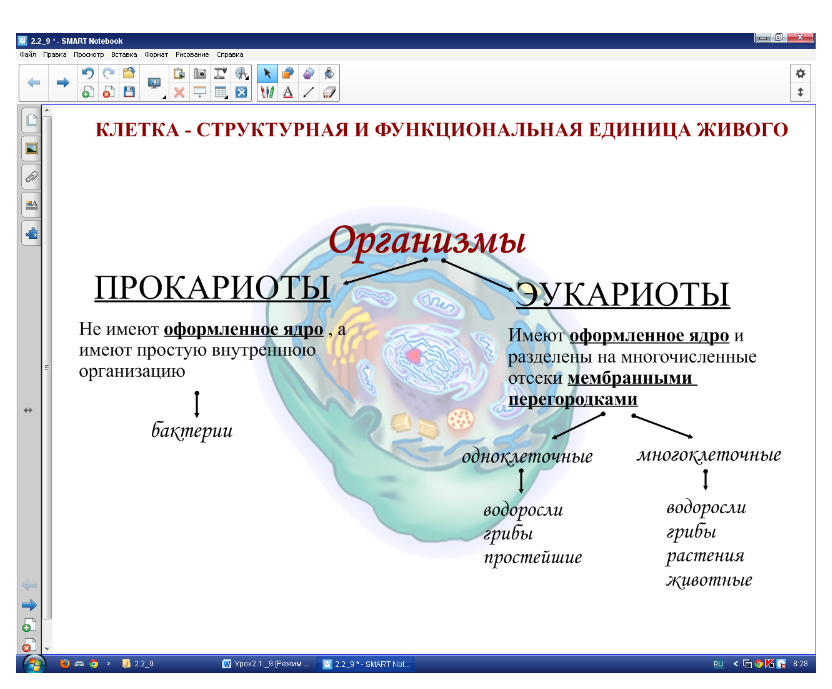 Слайд 2Точный молекулярный состав организмов до настоящего времени полностью не известен. Это объясняется невероятным числом и сложностью разных молекул даже в одноклеточном организме, не говоря уже о сложных многоклеточных системах. НО!!! Все клетки живых организмов сходны по химическому составу! Вопрос: о чем это свидетельствует?Отличия живой клетки от неживого в следующем:высокое содержание воды;большое количество сложных органических веществ.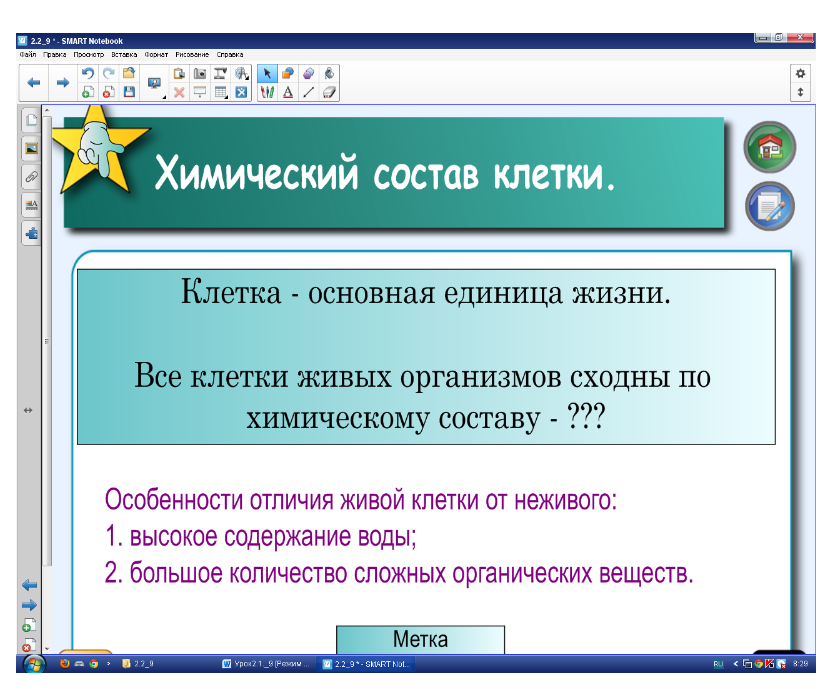 Слайд 3Такое многообразие обусловлено свойствами атомов углерода и их способностью к структурным изменениям. Подавляющая часть молекул клетки, исключая воду, относится к углеродным соединениям, называемым органическими.Сегодня мы познакомимся с веществами, входящими в состав клетки. (Работа в ПТ №1, стр. 12).(интеративная схема - при нажатии на заголовки, открываются следующие вкладки.Так выглядит схема в развернутом виде) Вопрос:Каково значение многообразия химических веществ, находящихся в клетке?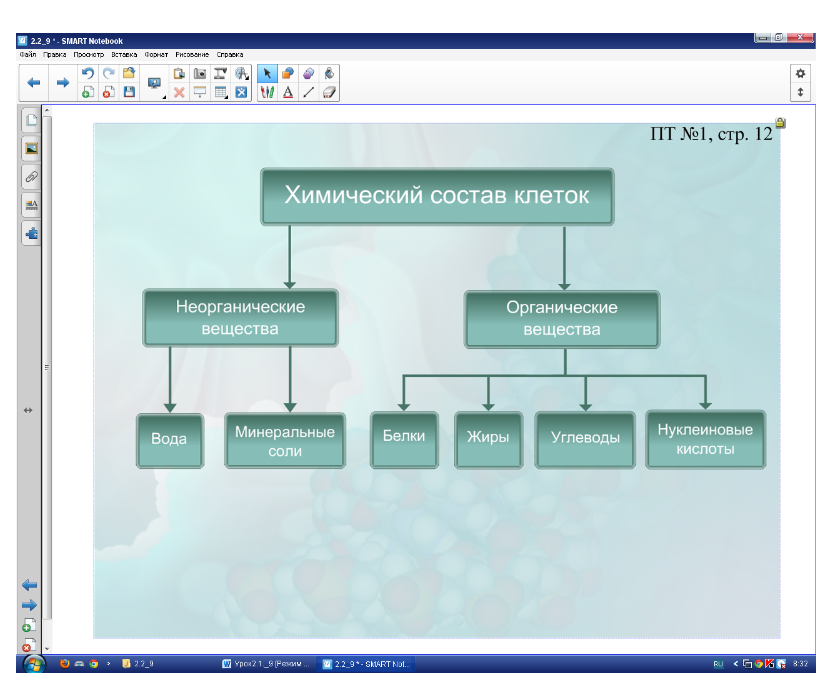 Слайд 4Во время моего рассказа вам предстоит выбрать самый главный материал, характеризующий многообразие химического состава в клетках живых организмов и внести эти данные в таблицу.(Учащиеся готовят в рабочей тетради таблицу)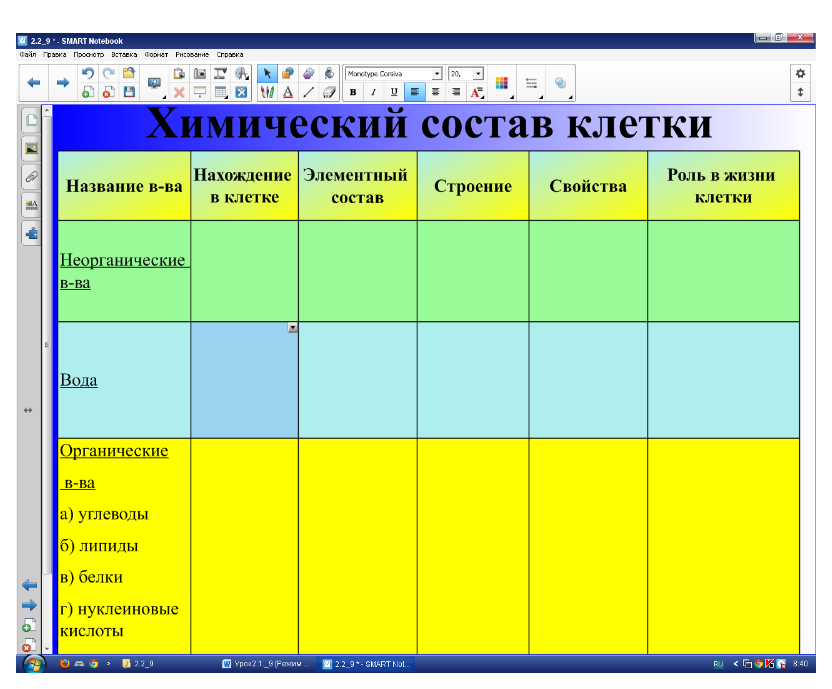 Слайд 51. Элементарный состав клетки.В состав живых клеток входит ряд относительно простых соединений, которые встречаются и в неживой природе – в минералах, природных водах. Это неорганические соединения. Нажать на стрелочку слева на панели и перейти на слайд  №6После возвращения на слад5  после слайда №10:невероятное число и сложность разных молекул даже в одноклеточном организме, не говоря уже о сложных многоклеточных система обусловлено свойствами атомов углерода и их способностью к структурным изменениям. Подавляющая часть молекул клетки, исключая воду, относится к углеродным соединениям, называемым органическими.Ссылка на слайд №11. (“Основой...)Ссылка на слайд №12. (“Углеводы)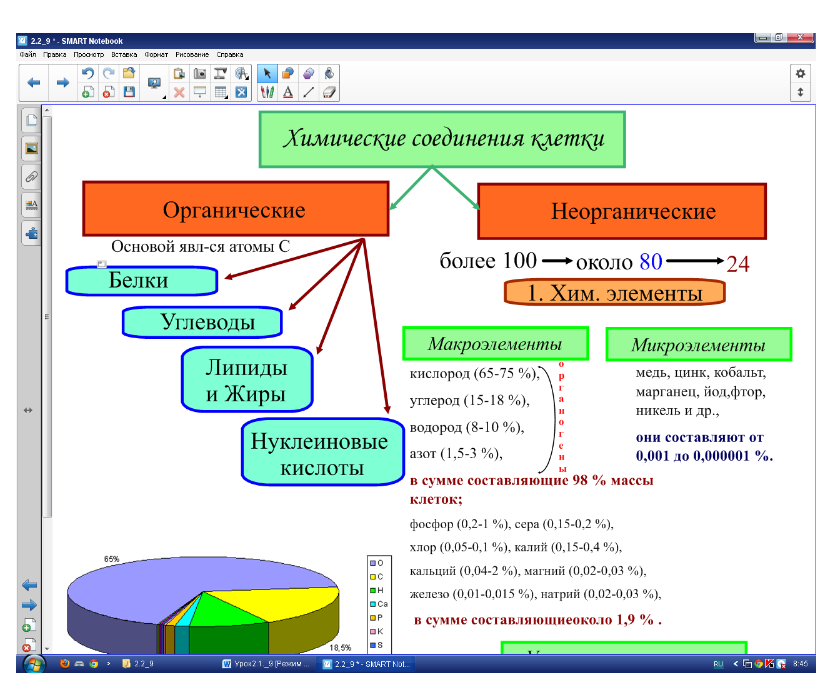 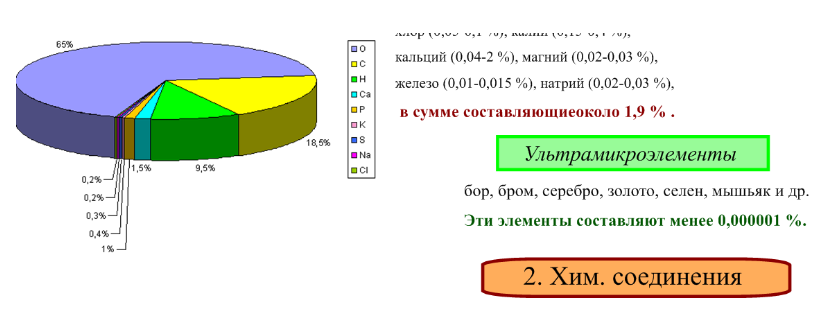 Слайд 6Вода – одно из самых распространённых веществ на Земле. Она покрывает большую часть земной поверхности. Почти все живые существа состоят в основном из воды.Рассказ о строении молекулы воды.Ссылка 1 - ссылка на слайд № 7 - flash - анимация о водородных связях.(нажать назад для возвращения на данный слайд)Вода в клетке находится в двух формах...ссылка 2 - ссылка на слайд № 8, а от него на №9 - свойства, функции и значение воды (нажать назад для возвращения на данный слайд)Рассказ о минеральных солях. Ссылка на слайд № 10 - flash - анимация о минеральных солях и буферности.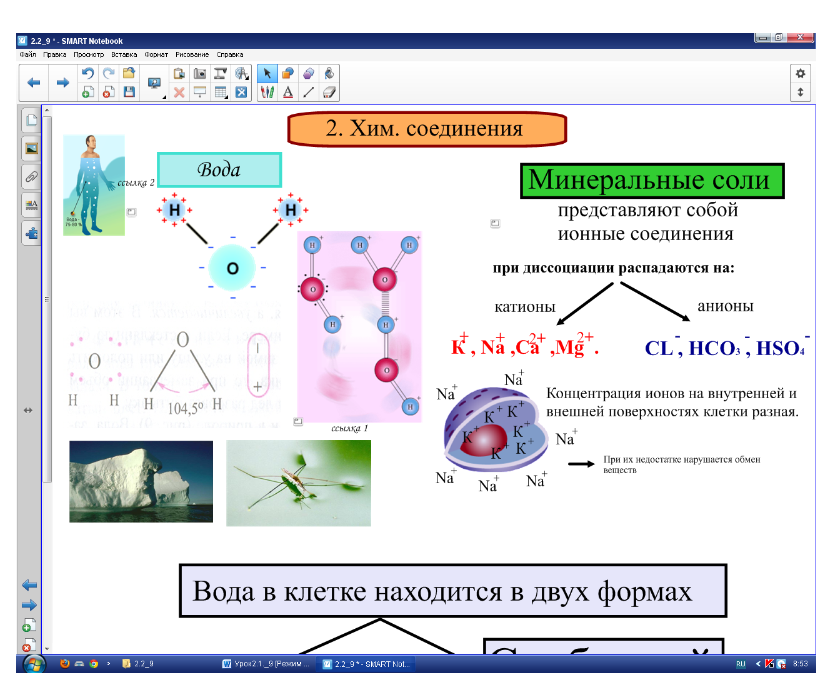 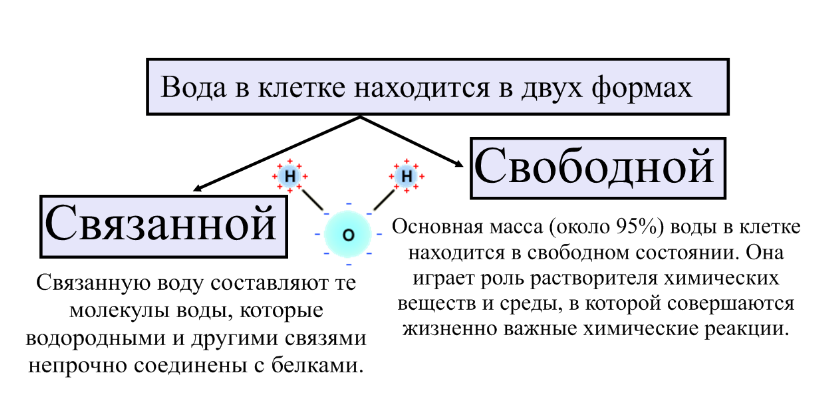 Слайд 7слайд № 7 - flash - анимация о водородных связях (нажать назад для возвращения на слайд 6). Еслиflash - анимация не воспроизводится, нажать на флажок- flash-воспроизведение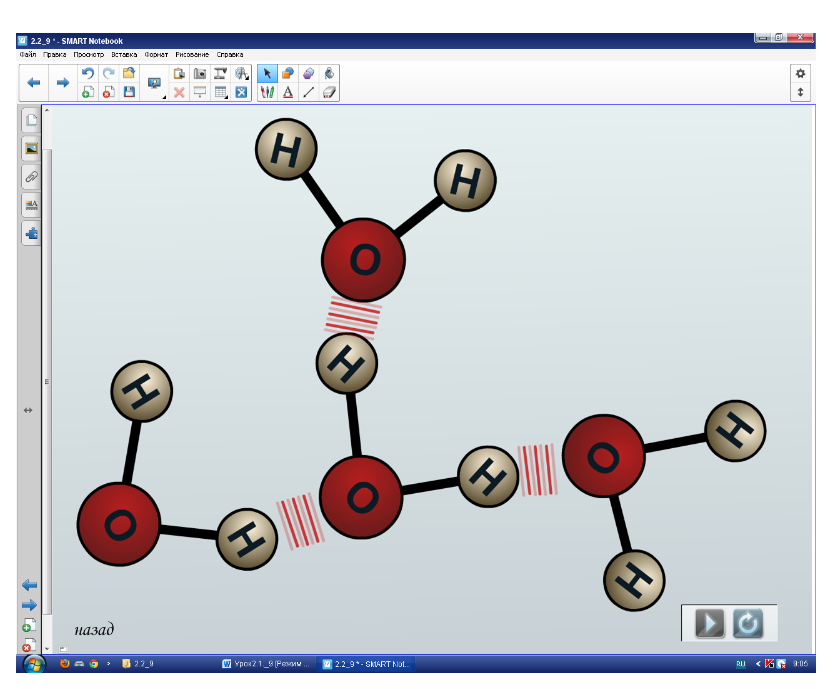 Слайд 8слайд № 8, а от него нажать на стрелочку слева на панели и перейти на слайд  №9 - свойства, функции и значение воды 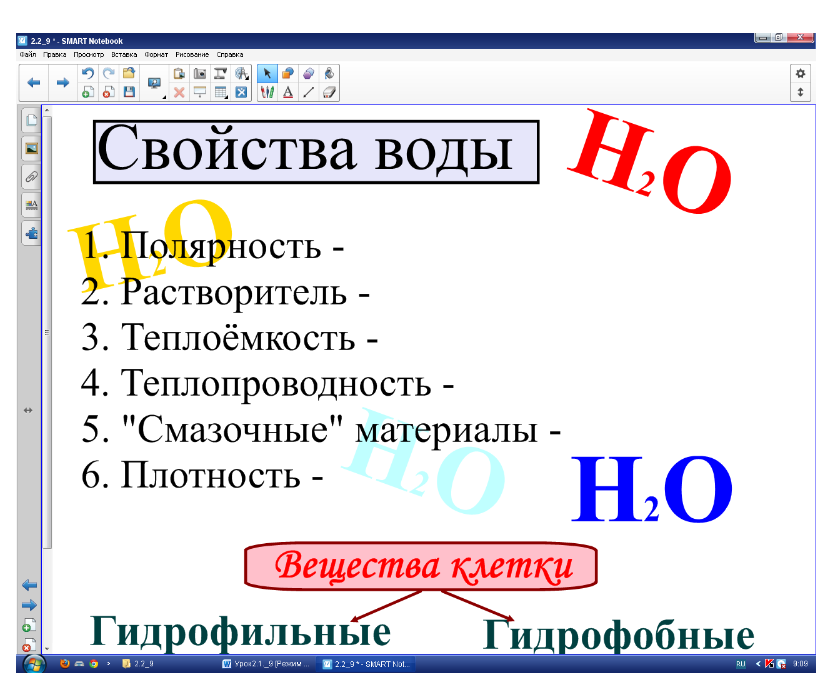 Слайд 9слайд №9 - свойства, функции и значение воды (нажать назад для возвращения на данный слайд 6)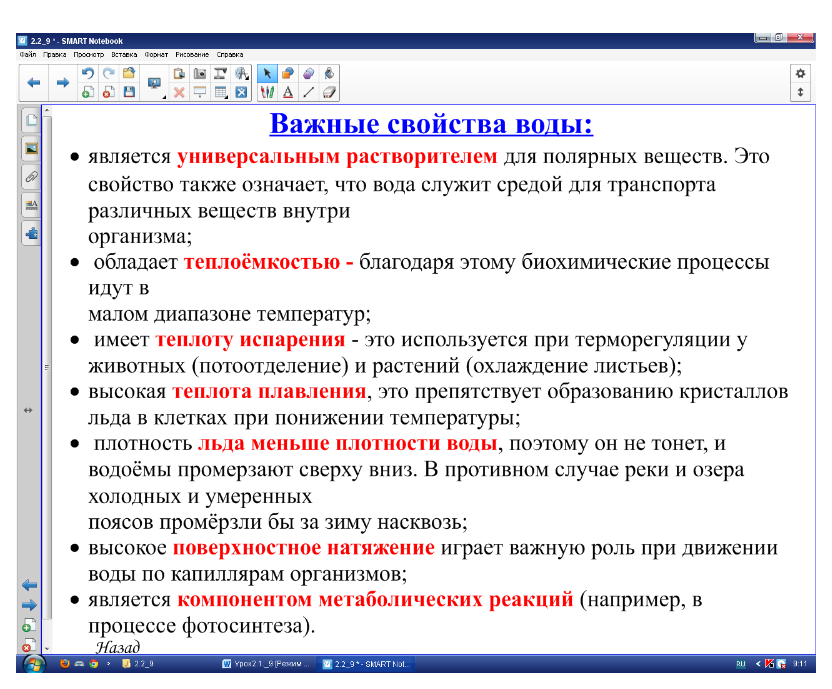 Слайд 10слайд № 10 - flash - анимация о минеральных солях и буферности, (нажать назад для возвращения на данный слайд 5).Буферность – способность клетки поддерживать слабощелочную реакцию своего содержимого на постоянном уровне.Функции солей: 1)Регуляторная2) Структурная (АТФ, ДНК, костная ткань, раковины)3) Обеспечивает буферные свойства4) Обеспечивает возникновение нервного импульса (ПД, ПП)5) Обеспечивает гомеостаз внутренней среды.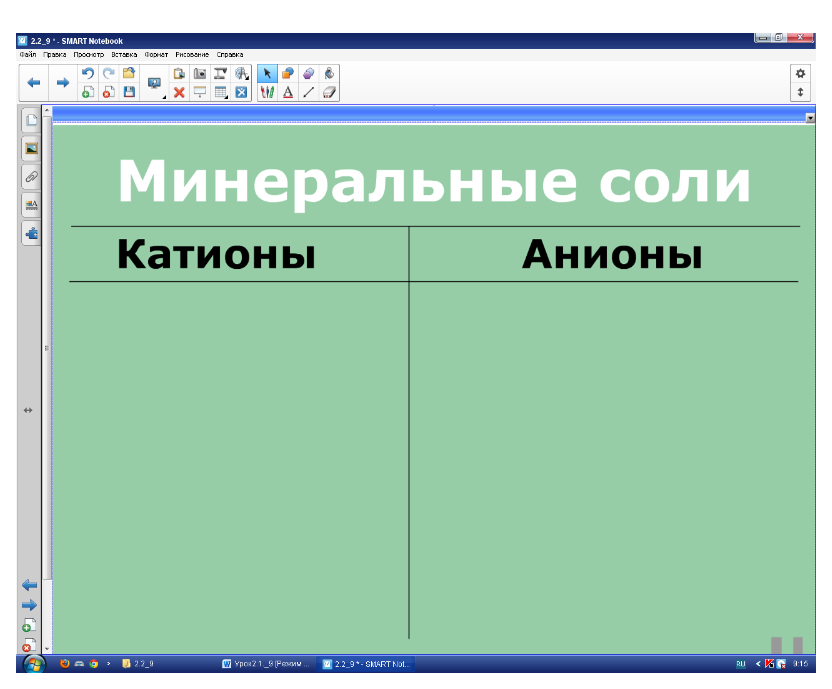 Еслиflash - анимация не воспроизводится, нажать на флажок- flash-воспроизведение.Слайд 11Рассказ о свойствах атомов углерода и их способности к структурным изменениям. (нажать назад для возвращения на данный слайд 5).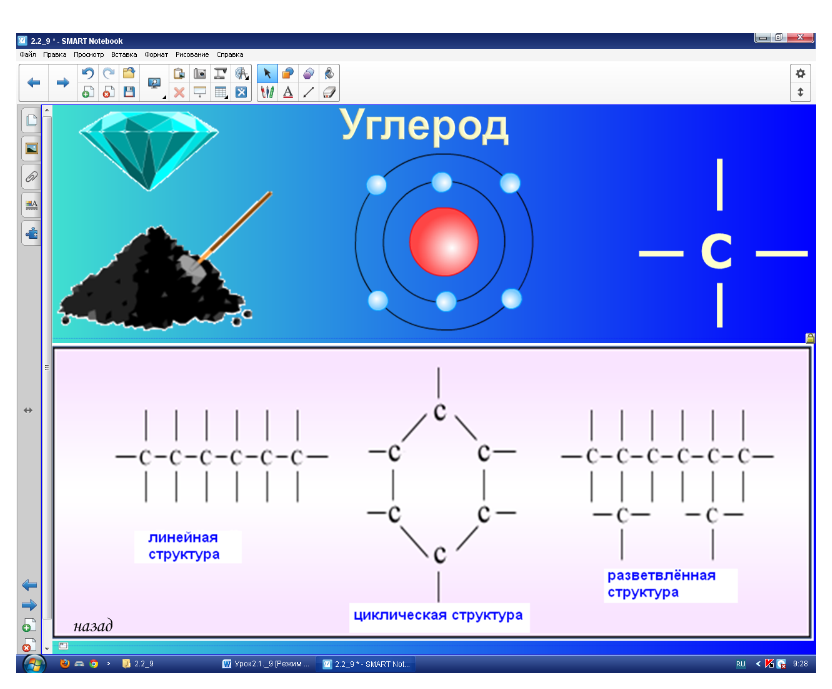 Слайд 12Сегодня мы познакомимся с органическими веществами, входящими в состав клетки.Биополимеры,мономеры.ссылка на слайд № 13 - flash - анимация о биополимерах.(нажать назад для возвращения на данный слайд)Полимеры регулярного и нерегулярного строения.Нажать далее - для перехода к слайду №14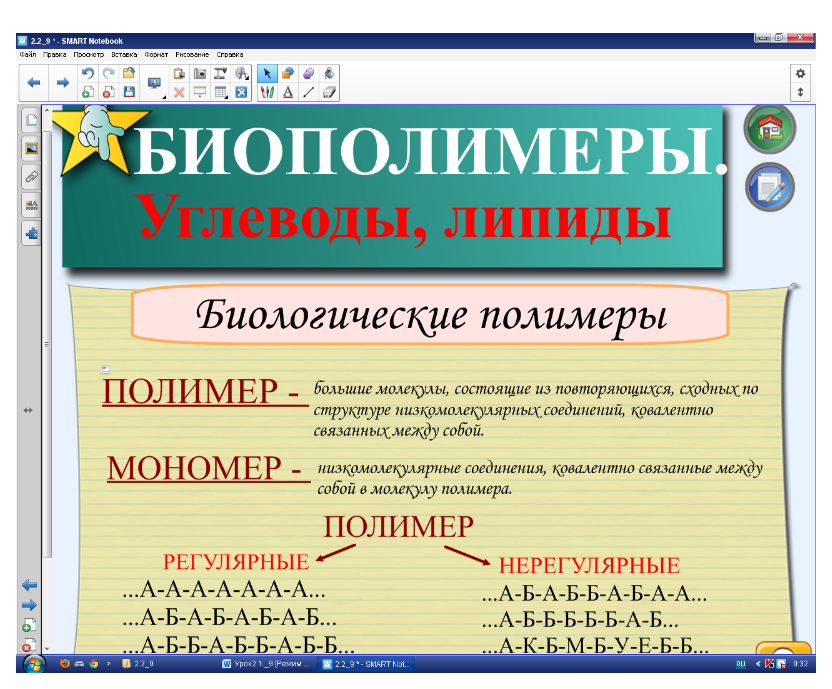 Слайд 13flash - анимация о биополимерах.(нажать назад для возвращения на данный слайд 12)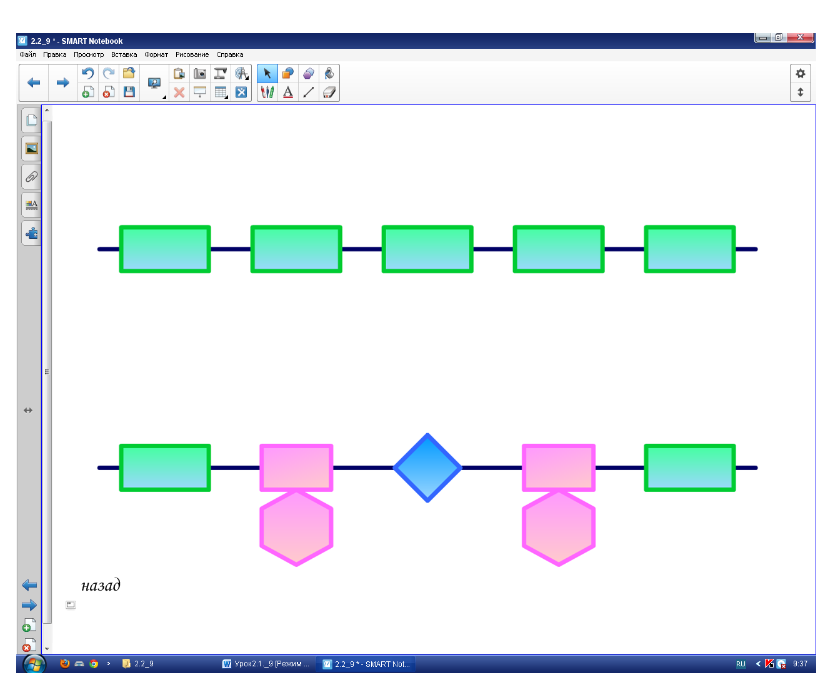 Слайд 14Рассказ об углеводы и их многообразие, биологической роли для живых организмов.нажать на стрелочку слева на панели и перейти на слайд  №15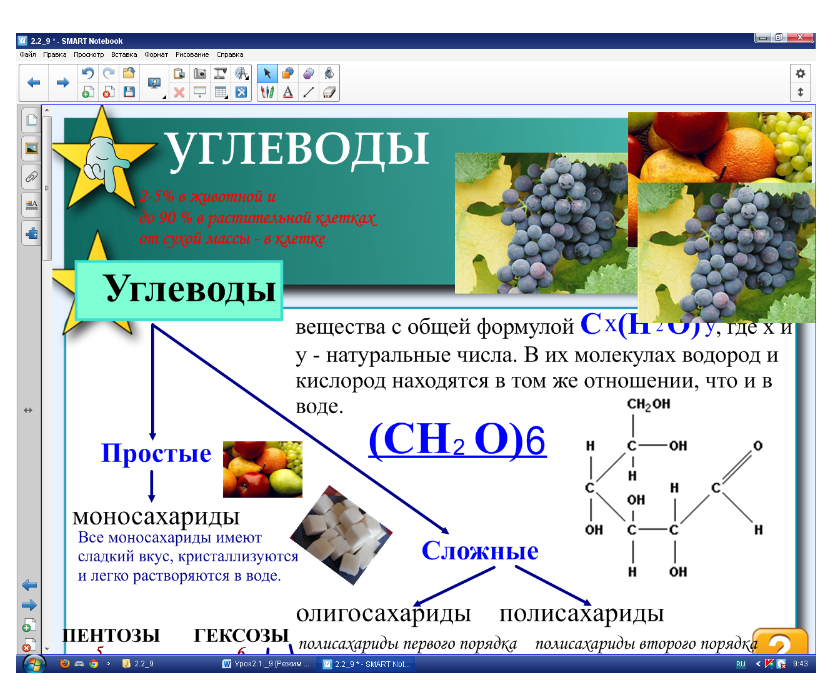 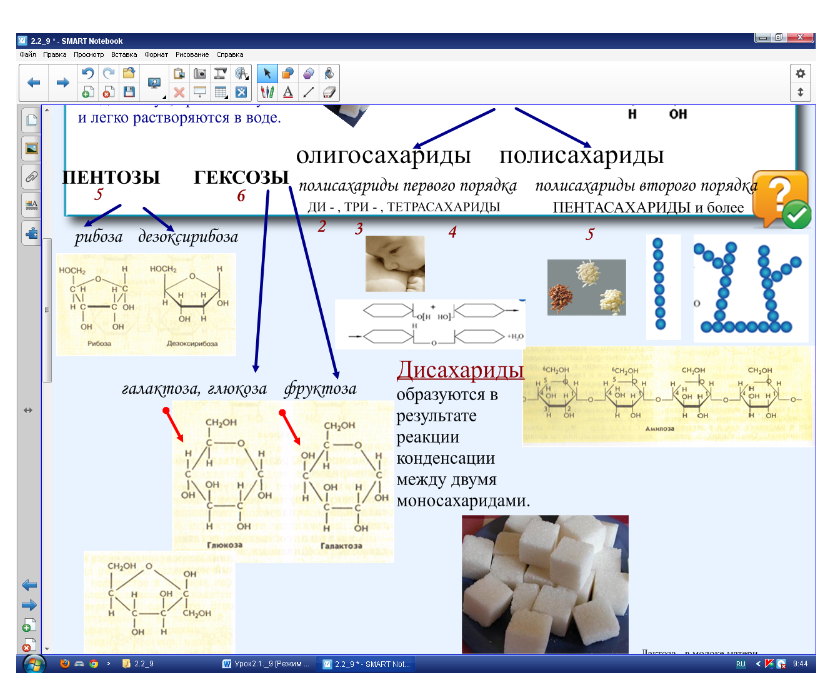 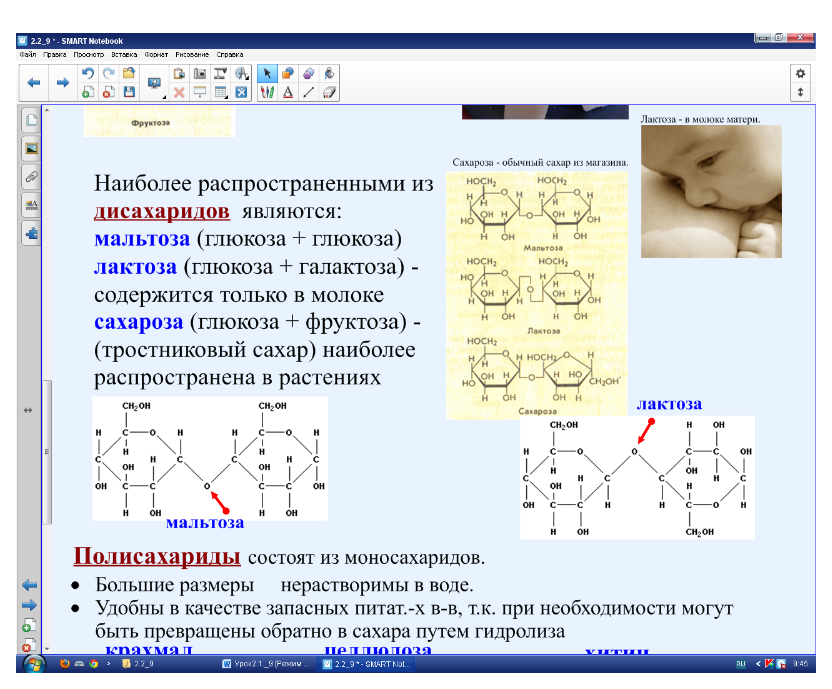 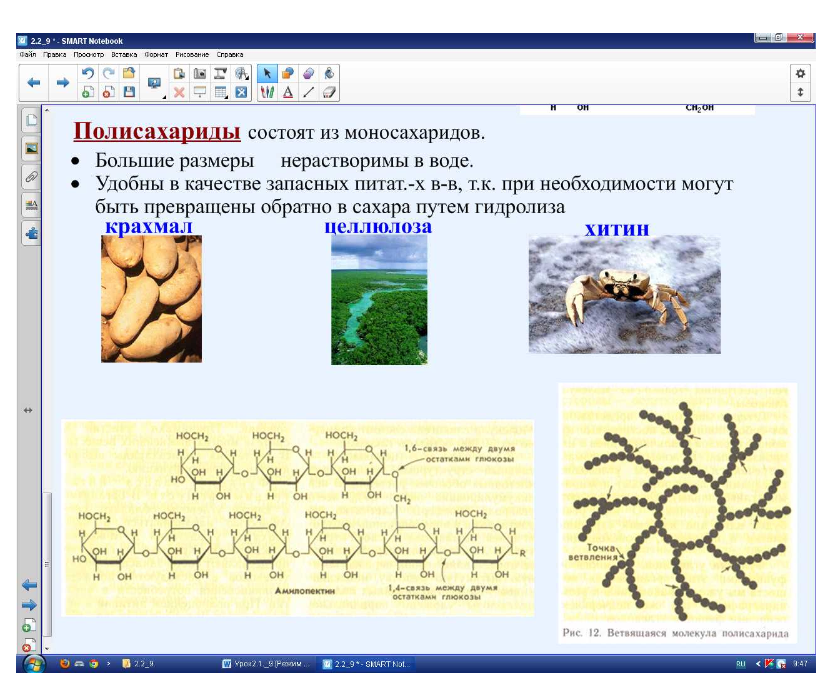 Слайд 15Рассказ о функциях углеводов.нажать на стрелочку слева на панели и перейти на слайд  №16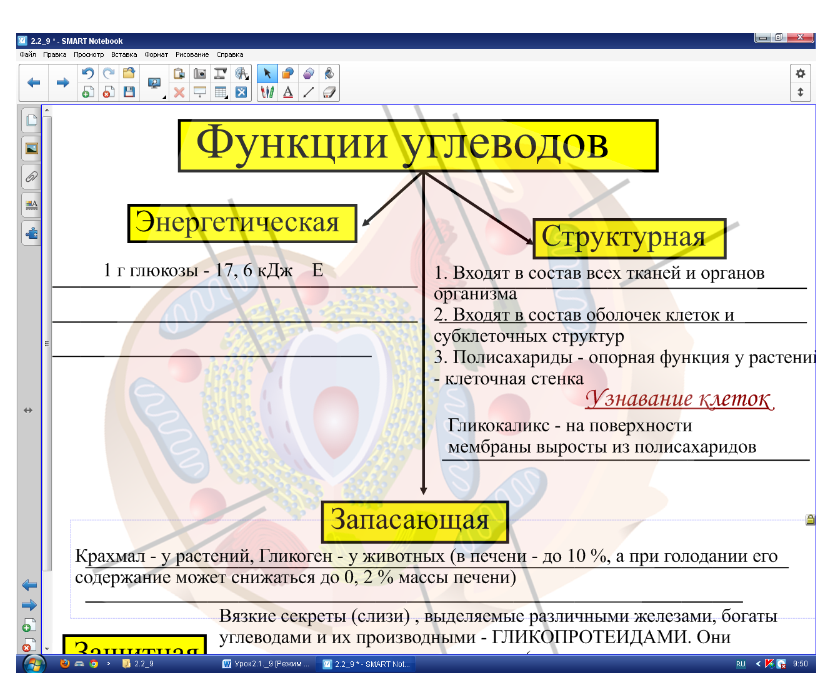 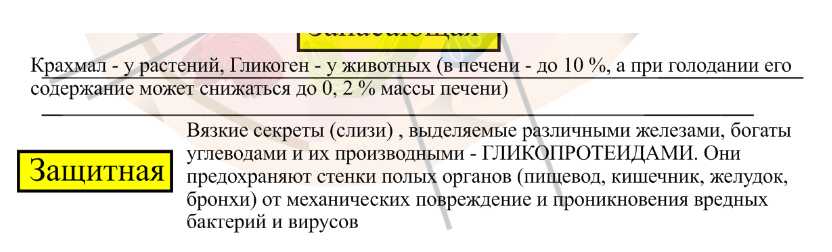 Слайд 16Рассказ о липидах и их многообразие, биологической роли для живых организмов.ссылка на слайд № 17 - flash - анимация о сложных эфирах. (нажать назад для возвращения на данный слайд)Нажать далее - для перехода к слайду №18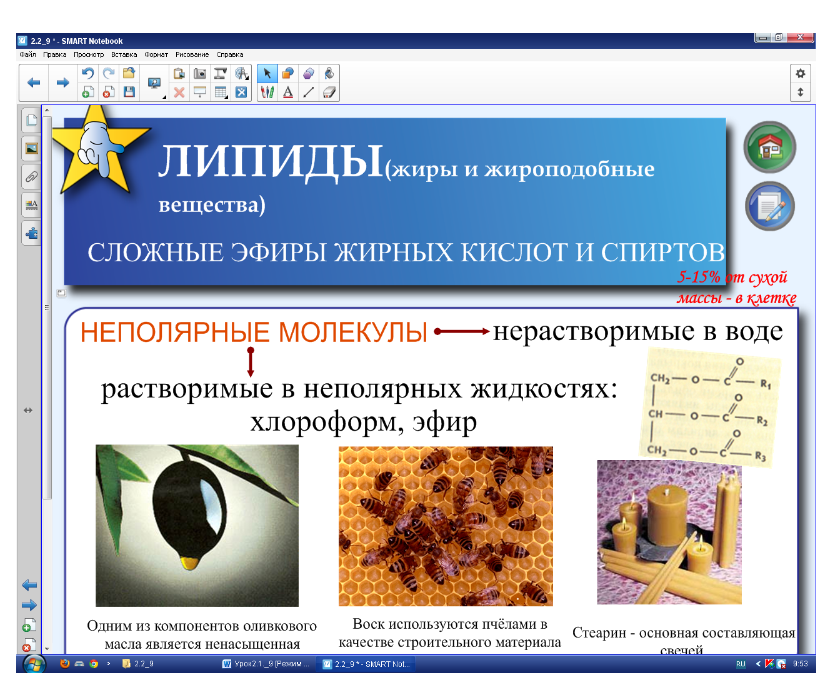 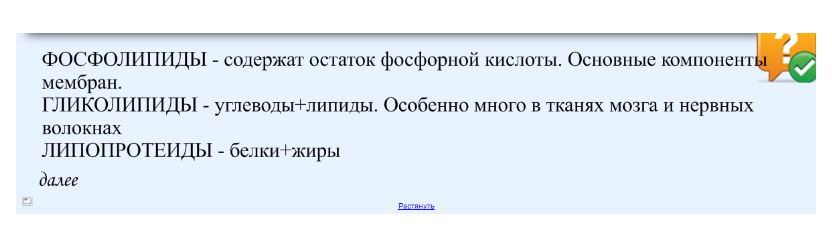 Слайд 17flash - анимация о сложных эфирах. (нажать назад для возвращения на слайд 16)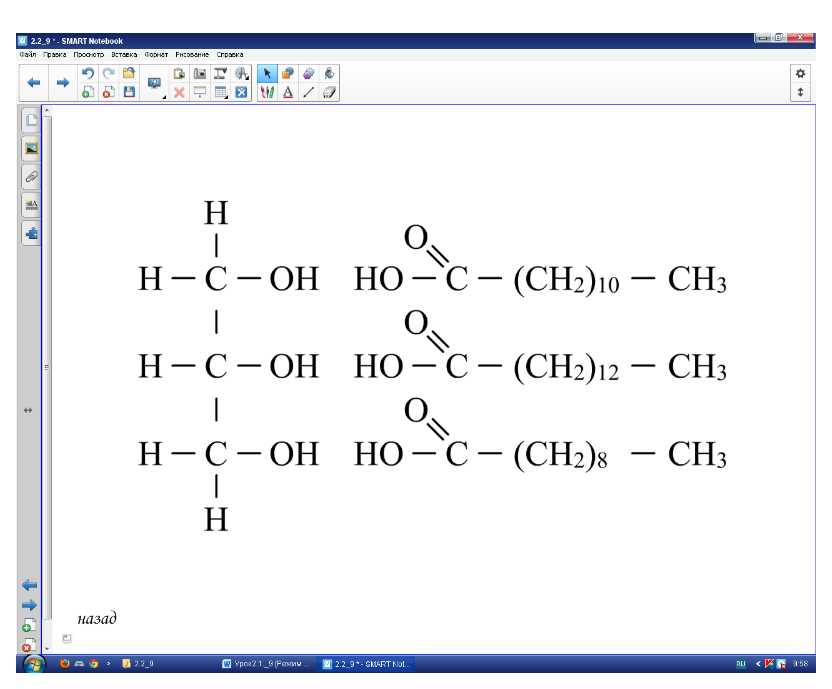 Слайд 18Рассказ о функциях липидов.нажать на стрелочку слева на панели и перейти на слайд  №19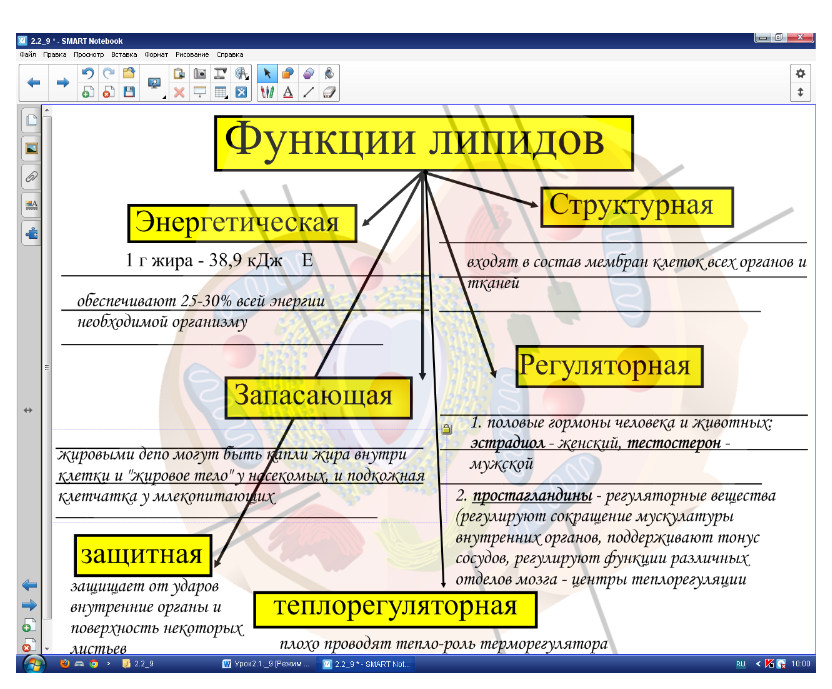 Слайд 19Самоконтроль по теме “Неорганические вещества клетки”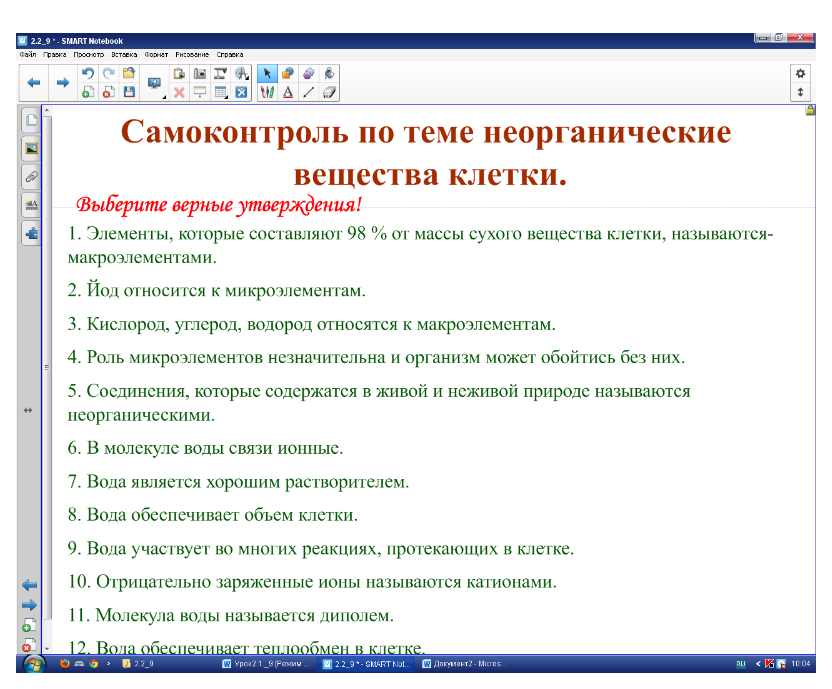 